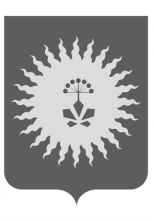 АДМИНИСТРАЦИЯ АНУЧИНСКОГО МУНИЦИПАЛЬНОГО РАЙОНАП О С Т А Н О В Л Е Н И ЕОб утверждении Положения «О порядке исполнения полномочий по организации  проведения мероприятий по предупреждению и ликвидации болезней животных, их лечению, защите населения от болезней, общих для человека и животных»     В соответствии с федеральными законами  от 06 октября 1999 № 184-ФЗ «Об общих принципах организации законодательных (представительных) и исполнительных органов государственной власти субъектов Российской Федерации» и от 06 октября 2003 года № 131-ФЗ «Об общих принципах организации местного самоуправления в Российской Федерации», Закона Приморского края от 29 сентября 2014 года № 472-КЗ "О наделении органов местного самоуправления отдельными государственными полномочиями Приморского края по организации проведения мероприятий по предупреждению и ликвидации болезней животных, их лечению, защите населения от болезней, общих для человека и животных", руководствуясь Уставом Анучинского муниципального района, администрация Анучинского муниципального районаПОСТАНОВЛЯЕТ:     1.Утвердить Положение «О порядке исполнения полномочий по организации  проведения мероприятий по предупреждению и ликвидации болезней животных, их лечению, защите населения от болезней, общих для человека и животных».     2.Общему отделу администрации района (Бурдейная С.В.) опубликовать настоящее постановление в средствах массовой информации Анучинского муниципального района.     3.Настоящее постановление вступает в силу со дня его опубликования.     4.Контроль за исполнением настоящего постановления возложить на первого заместителя главы администрации Анучинского муниципального района А.Я. Янчука.Глава Анучинского муниципального  района                                                                  В.И. МорозовУтвержденоПостановлением главыАнучинского муниципального районаот «29» января 2015г. № 38-НПАПОЛОЖЕНИЕО порядке исполнения полномочий по организации  проведения мероприятий по предупреждению и ликвидации болезней животных, их лечению, защите населения от болезней, общих для человека и животных1.Общие положения   1. Настоящее положение определяет порядок работы администрации Анучинского муниципального района Приморского края (далее – администрация района) по исполнению полномочий по организации проведения мероприятий по предупреждению и ликвидации болезней животных, их лечению, защите населения от болезней, общих для человека и животных в соответствии с Законом Приморского края от 29 сентября 2014 года № 472-КЗ "О наделении органов местного самоуправления отдельными государственными полномочиями Приморского края по организации проведения мероприятий по предупреждению и ликвидации болезней животных, их лечению, защите населения от болезней, общих для человека и животных" (далее – Закон № 472-КЗ).   2.    Реализация отдельных государственных полномочий осуществляется администрацией района, в порядке, утвержденном администрацией района, путем организации проведения следующих мероприятий:
1) отлов безнадзорных животных;
2) транспортировка отловленных безнадзорных животных;
3) учет, содержание, лечение, вакцинация отловленных безнадзорных животных, утилизация (уничтожение) биологических отходов, в том числе в результате эвтаназии отловленных безнадзорных животных;
4) возврат владельцам отловленных безнадзорных животных.2.Права и обязанности администрации районапри осуществлении государственных полномочий   1. Администрация района при осуществлении государственных полномочий имеет право на:
1) получение разъяснений от уполномоченного органа исполнительной власти Приморского края, осуществляющего в пределах своих полномочий государственное управление в области ветеринарии на территории Приморского края, а также переданных Российской Федерацией полномочий в области ветеринарии (далее - уполномоченный орган);
2) дополнительное использование собственных материальных ресурсов и финансовых средств для осуществления государственных полномочий в случаях и порядке, предусмотренных уставом администрации района;
3) принятие муниципальных правовых актов по вопросам осуществления государственных полномочий на основании Закона № 472-КЗ; 
4) обжалование в судебном порядке письменных предписаний органов государственной власти Приморского края по устранению нарушений, допущенных при исполнении государственных полномочий;
5) заключение договоров с организациями, индивидуальными предпринимателями, имеющими необходимые условия для осуществления мероприятий, указанных в пункте 2 части 1 настоящего Положения;
6) осуществление иных прав, предусмотренных федеральными законами и законами Приморского края.   2. Администрация района при осуществлении государственных полномочий обязана:
1) осуществлять государственные полномочия в соответствии с федеральным законодательством, Законом № 472-КЗ и принятыми в соответствии с ними нормативными правовыми актами в том числе администрацией района;
2) использовать переданные для осуществления государственных полномочий материальные и финансовые средства по целевому назначению;
3) исполнять письменные предписания органов государственной власти Приморского края по устранению нарушений, допущенных по вопросам осуществления государственных полномочий;
4) предоставлять уполномоченному органу и финансовому органу исполнительной власти Приморского края необходимую информацию, связанную с осуществлением государственных полномочий, а также с использованием выделенных на эти цели финансовых средств;
5) в случае прекращения осуществления государственных полномочий возвратить неиспользованные материальные и финансовые средства, выделенные на осуществление государственных полномочий, в порядке установленном действующим законодательством;
6) выполнять иные обязанности, предусмотренные федеральными законами и законами Приморского края.3.Порядок отчетности администрации районаоб осуществлении государственных полномочий   1.Администрация района ежеквартально не позднее 10-го числа месяца, следующего за отчетным периодом, представляет в уполномоченный орган отчеты об осуществлении государственных полномочий, в том числе о расходовании выделенных субвенций по установленной им форме.4.Финансовое и материальноеобеспечение государственных полномочий   1. Финансовое обеспечение государственных полномочий осуществляется за счет субвенций, предоставляемых местному  бюджету из краевого бюджета.   2. Общий объем субвенций и распределение субвенций в абсолютных суммах утверждается законом Приморского края о краевом бюджете на очередной финансовый год и плановый период.   3. Средства на осуществление отдельных государственных полномочий носят целевой характер и не могут использоваться на другие цели.   4. В случае предоставления в пользование и (или) управление либо в муниципальную собственность материальных средств, необходимых для осуществления администрацией района отдельных государственных полномочий, перечень подлежащих передаче материальных средств определяется уполномоченным органом исполнительной власти Приморского края по государственному управлению и регулированию в сфере управления и распоряжения имуществом, находящимся в собственности Приморского края.5.Контроль за исполнением государственных полномочий   1. Органы государственной власти Приморского края осуществляют контроль за исполнением администрацией района государственных полномочий, а также за использованием предоставленных на эти цели материальных и финансовых средств.   2. Контроль осуществляется уполномоченным органом.5.Ответственность администрации района за неисполнениеили ненадлежащее исполнение государственных полномочий   1.Администрация района несет ответственность за неисполнение или ненадлежащее исполнение переданных Законом № 472-КЗ государственных полномочий в соответствии с федеральным законодательством и законодательством Приморского края в пределах, выделенных на осуществление государственных полномочий материальных и финансовых средств.29.01.2015 годас. Анучино№38-НПА